Mrs Delyth MolyneuxPennaeth Dysgu / Head of LearningCYNGOR SIR YNYS MÔNISLE OF ANGLESEY COUNTY COUNCILSwyddfeydd y Cyngor / Council OfficesLLANGEFNIYnys Môn - Anglesey LL77 7TWAT: RHIENI DISGYBLION YSGOLION CYNRADDTachwedd 2016Annwyl Riant / Warcheidwadffôn / tel: (01248) 752900 ffacs / fax: (01248) 724264Gofynnwch am - Please ask for: Debbie Jones ffôn / tel (01248)  752915E-Bost - E-mail: dajed@ynysmon.gov.ukEin Cyf - Our Ref. LLRhieni 1 Eich Cyf - Your Ref.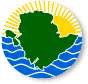 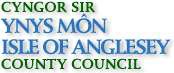 LLYWODRAETH CYMRU – CASGLU DATA DISGYBLION A CHOFNODI DATA AM HUNANIAETH CENEDLAETHOL, CEFNDIR ETHNIG A’R DEFNYDD O’R GYMRAEGMae’r drefn o gasglu gwybodaeth am ddisgyblion sydd wedi ei chyflwyno gan Lywodraeth Cymru yn golygu fod yn rhaid casglu peth gwybodaeth gan rieni ynglŷn â manylion personol, gwybodaeth am y gallu i siarad Cymraeg a’r defnydd o’r Gymraeg yn y cartref, ac am hunaniaeth genedlaethol a chefndir ethnig disgyblion.Amgaeaf ffurflen i chi ei llenwi i gofnodi’r wybodaeth y gofynnir amdani.  Byddwn yn ddiolchgar pe baech yn cwblhau’r ffurflen drwy dicio'r blychau priodol a’i dychwelyd i bennaeth ysgol eich plentyn yn yr amlen amgaeëdig, neu fynd a hi i swyddfa’r ysgol, mor fuan ag y bo modd ac erbyn Ionawr 20fed, 2017 fan bellaf, os gwelwch yn dda.Bydd yr wybodaeth yn cael ei defnyddio i gasglu ystadegau am yrfa ysgol, profiadau a chyflawniadau disgyblion o wahanol gefndiroedd ethnig ac i amlygu unrhyw feysydd nad yw disgyblion o gefndiroedd ethnig arbennig yn cael y cyfle i gyrraedd eu potensial fel y gellir mynd i’r afael â’r meysydd hynny.Ni fydd yr ystadegau yn caniatáu i blant unigol gael eu hadnabod yn gyhoeddus. Bydd yr wybodaeth yn cael ei rhannu gyda’r Awdurdod Addysg Lleol a Llywodraeth Cymru. Os bydd y plentyn yn trosglwyddo i ysgol arall yng Nghymru bydd y wybodaeth yn cael ei throsglwyddo i’r ysgol honno hefyd.Os nad ydych am ddarparu gwybodaeth am hunaniaeth genedlaethol a/neu gefndir ethnig eich plentyn, ticiwch y blwch priodol ar y ffurflen amgaeëdig.Os na fyddwch yn dychwelyd y ffurflen hon, ni fydd hynny, ynddo’i hun, yn cyfateb i wrthod darparu’r wybodaeth. Os na fyddwch wedi dychwelyd y ffurflen wedi’i llenwi o fewn pedair wythnos, bydd yr ysgol yn asesu, a hynny mor ddoeth ag y gall, cefndir ethnig eich plentyn, gan nodi mai felly y daethpwyd i’r casgliad yn hytrach na’i bod wedi’i darparu gennych chi. Bydd yr ysgol yn eich hysbysu am y penderfyniad hwn a gallwch ofyn am i’r wybodaeth gael ei diwygio neu ei dileu, os dymunwch.  Os na dderbynnir ateb gennych, gall yr ysgol hefyd asesu gallu eich plentyn yn yr iaith Gymraeg, ac unwaith eto eich hysbysu am y penderfyniad hwn. Ni fydd yr ysgol, fodd bynnag, yn asesu hunaniaeth genedlaethol eich plentyn.Sylwch y gallwch ofyn am wirio’r wybodaeth am eich plentyn unrhyw adeg ac, os dymunwch, gallwch newid neu ddileu hunaniaeth genedlaethol a/neu gefndir ethnig.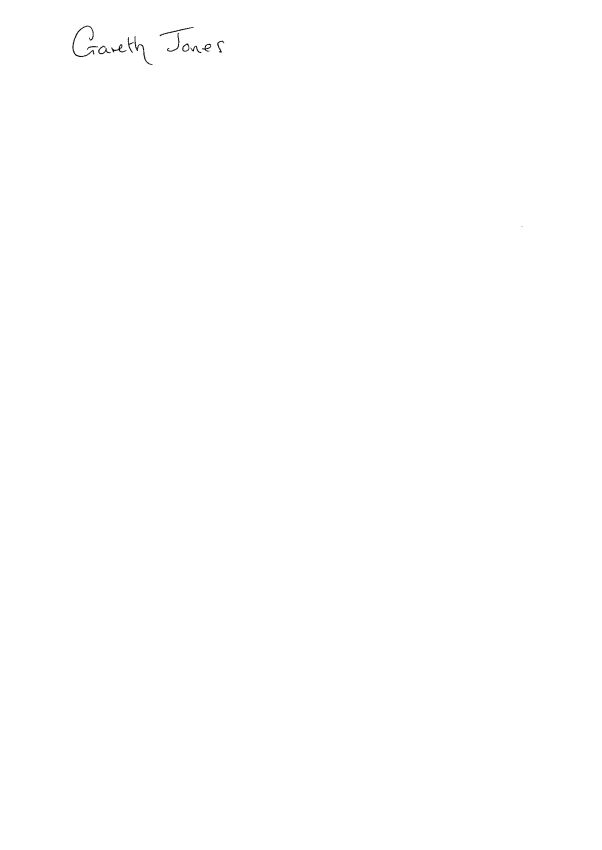 Diolch yn fawr am eich cymorth. Yn gywirGareth JonesSwyddog Addysg (Cynradd)amg